Фототаблица к публичным  обсуждениям  Межрегионального управления Росприроднадзора по Астраханской и Волгоградской областям11.06.2020 14.00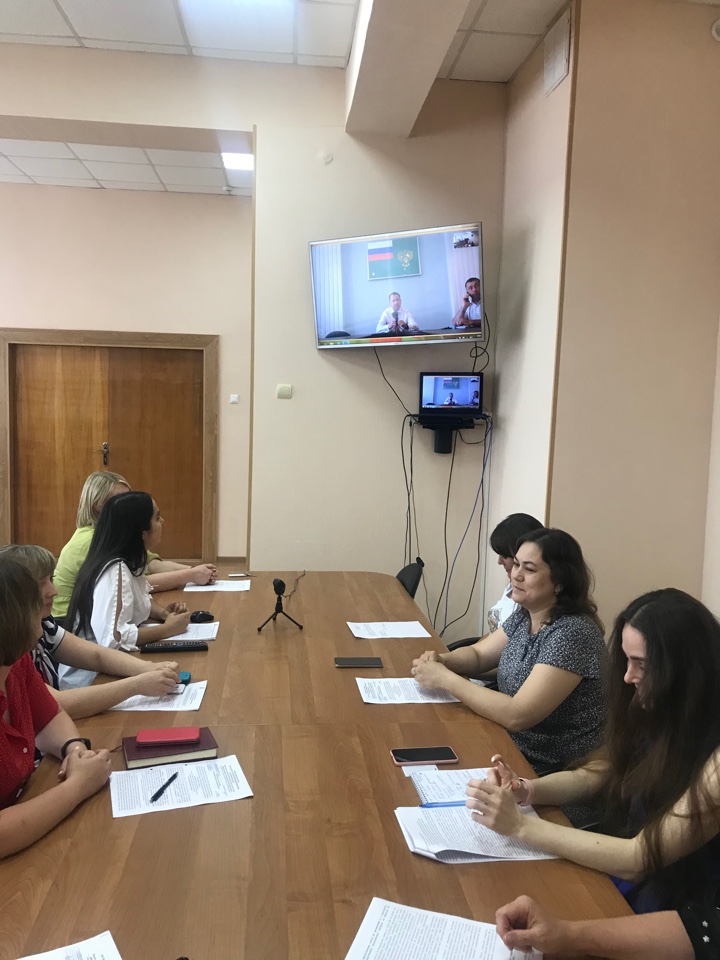 Фото № 1 – МУРН по АО и ВО (г.Астрахань).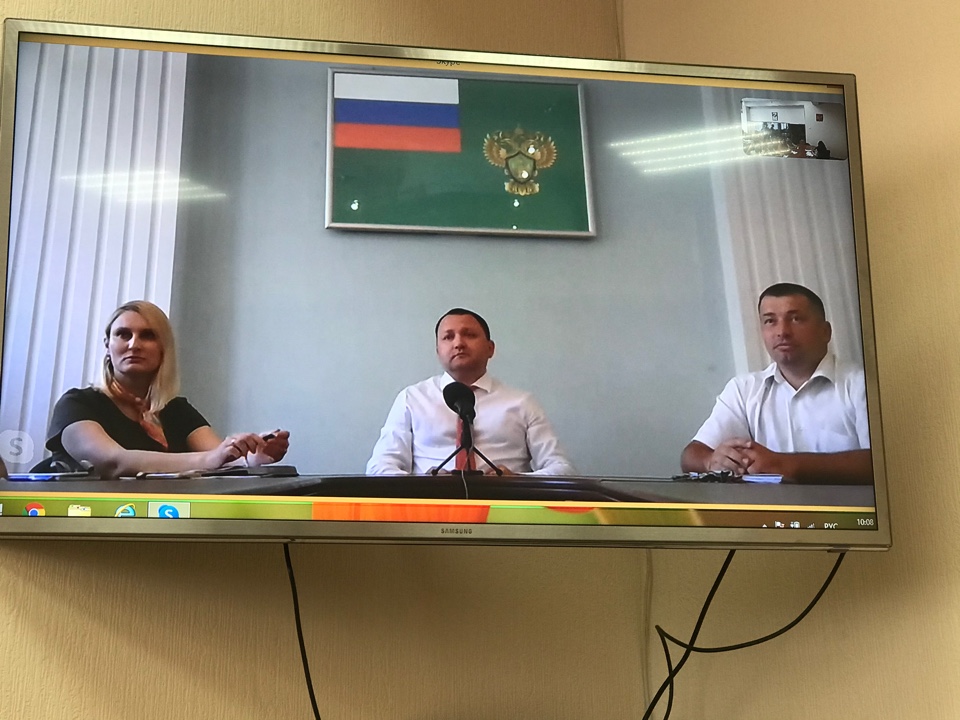 Фото № 2 – Вступительное слово руководителя МУРН по АО и ВО Гасанова Р.А.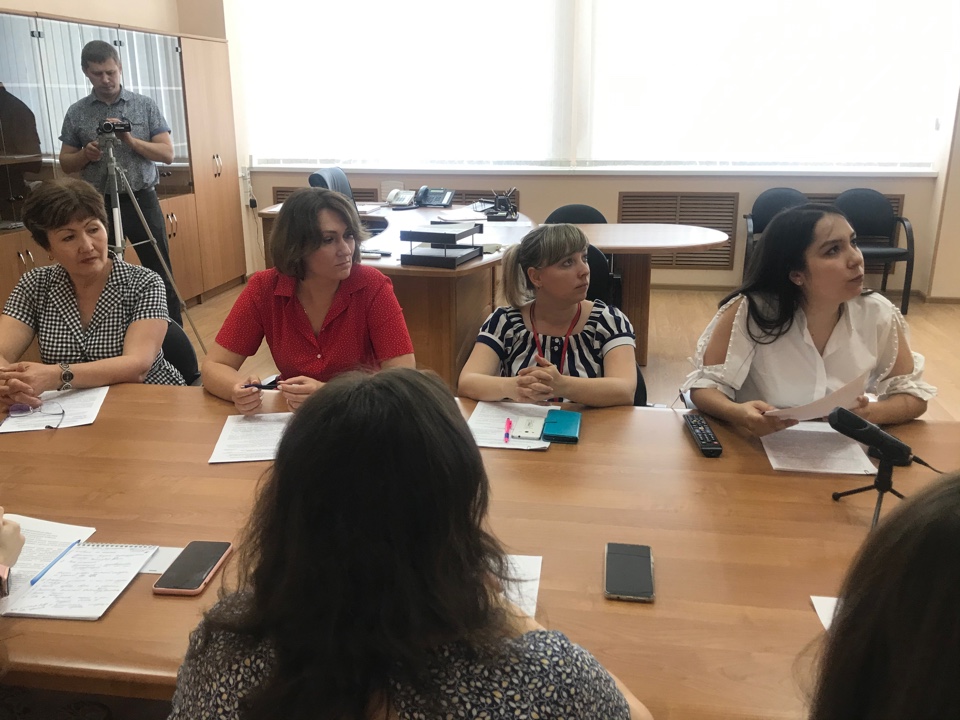 Фото № 3 – Обсуждение в г.Астрахани (видеоконференцсвязь)Фото № 4 – Обсуждение г.Волгоград (видеоконференцсвязь)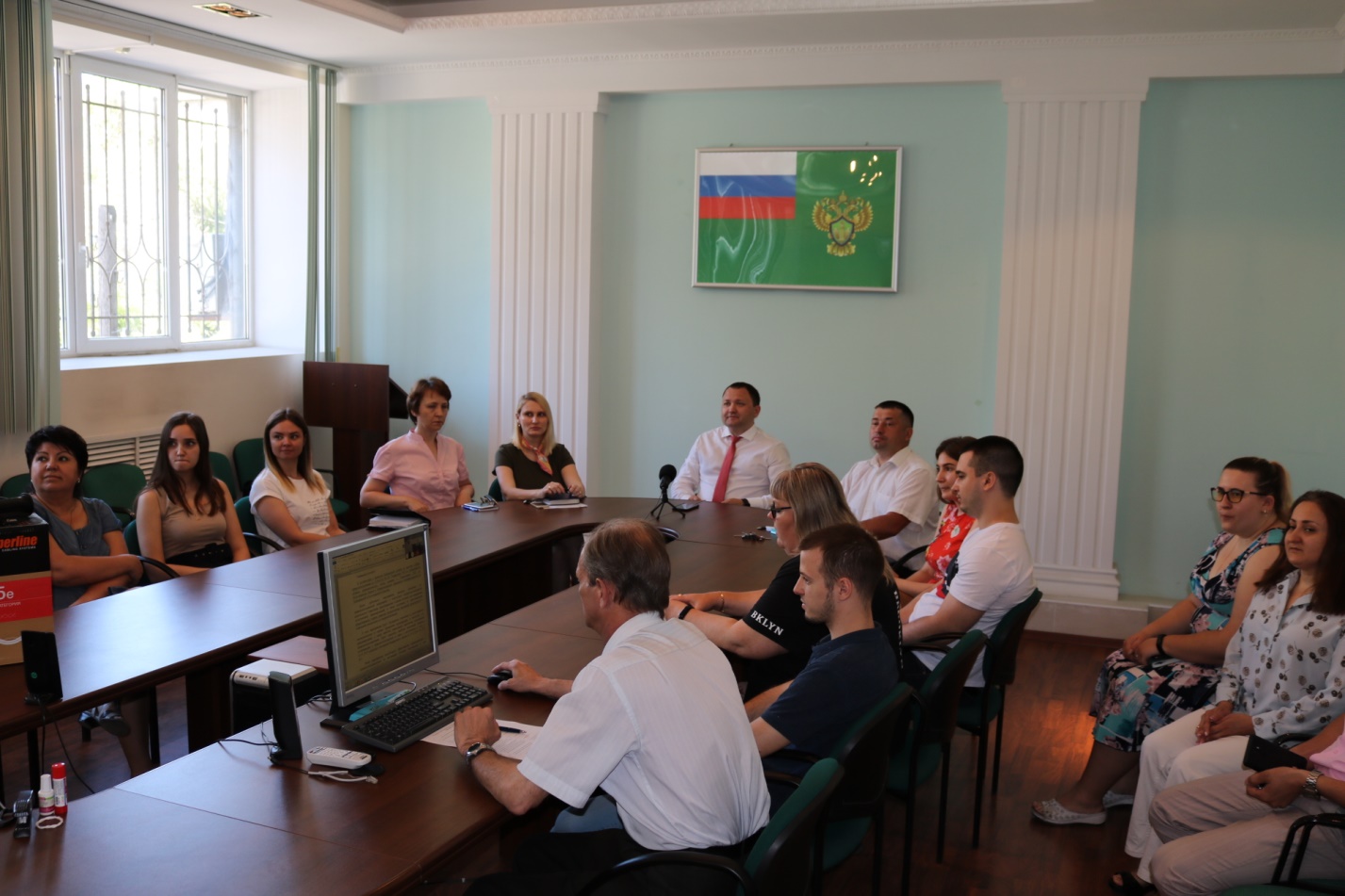 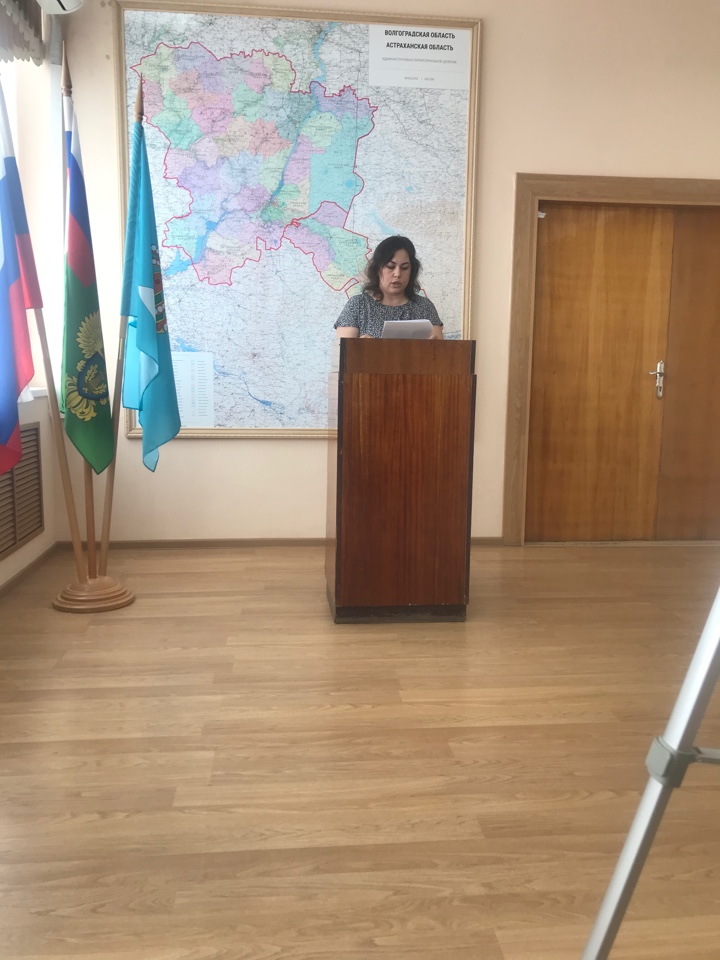 Фото № 5 – Обсуждение г.Астрахань (доклад)